FORMULARIO PARA PRESENTACION DE PROYECTOS DE TURISMO AVENTURA, ALTERNATIVO y  ACTIVO.2019Consultas: Sub Secretaría de Desarrollo TurísticoDireccion de Productos
Ministerio de Cultura, Turismo y Deportes de Salta
Buenos Aires Nº 93
+ 54 387 4310950 – Interno 211-2310800-222-2752 | 0800-222-3752Salta - ArgentinaE-mail:productos@turismosalta.gov.arweb: www.turismosalta.gov.ar Salta, enero de 2019Titular: ( Adjuntar Curriculum )Nombre del Proyecto: ......................................................................................................... Marcar tipo de actividad (  modalidades según Resolución Nº 216/17) Montañismo              Ciclo turismo             Rafting                Senderismo                                Trekking             Todoterreno        Canotaje       Navegación lacustre                    Caza y Pesca       Espeleología        Rappel          Tirolesa                           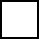 Canopy                Kite Buggy          Cabalgata      Otras actividades             4. Desarrollo de  Circuitos a realizar (Completar tantas tablas como circuitos queira habilitar)5. Equipamiento utilizado para la actividad propuesta  .Descripción  y Mantenimiento . Ajuntar fotos del equipamento 6. Medidas a implementar antes de comenzar la actividad (Describir charla instructiva que se le suministra al usuario antes de realizar la actividad) ……………………………………………………………………………………………………………………………………………………………………………………………………………………………………………………………………………………………………………………………………………………………………………………………………………………………………………………………………………………………………………………7. Adjuntar la planilla que se le suministra a los usuarios antes de realizar la actividad.- (Dicha planilla debe obtener como mínimo los datos personales del pasajero y su actitud física para realizar la actividad seleccionada)8.  Identificación de los principales riesgos de las actividades:(Protocolo o procedimiento a ejecutar ante posibles contingencias o accidentes quebraduras, mordeduras de serpientes, condiciones climáticas adversas, etc)10. Identificar los diferentes establecimientos donde se pueda recibir  atención médica (distancias, horarios, nivel de equipamiento etc.) ……………………………………………………………………………………………………………………………………………………………………………………………………………………………………………………………………………………………………………… 11. Sistema  de comunicación telefónica y/o satelital amplia   (Identificar el nivel de alcance de señal telefónica dentro del circuito. De no tener alcance o ser insuficiente, se exigirá que cuente con algún tipo de medio de comunicación extra). ………………………………………………………………………………………………………………………………………………………………………………………………………………………………………………………………………………………………………………12.  Impacto ambiental (Se entiende al impacto ambiental como cualquier cambio en el ambiente ya se adverso o favorable como resultado total o parcial de los aspectos ambientales).  Detallar los impactos correspondientes por elemento: Impacto en el suelo:(La contaminación del suelo es una degradación de la calidad del suelo asociada a la presencia de sustancias ajenas a las naturales. Se define como el aumento en la concentración de compuestos químicos, de origen antropogénico, que provoca cambios perjudiciales y reduce su empleo potencial, tanto por parte de la actividad humana, como por la naturaleza).……………………………………………………………………………………………………………………………………………………………………………………………………………………………………………………………………………………………………………………………………………………………………………………Impacto en el agua:(La contaminación el agua provoca el deterioro de  la calidad de ella cambiando así las características: físicas  químicas y biológicas,  afectado sin duda la vida acuática,  la vida humana, los sistemas de producción que requieran de ella, entre otras).………………………………………………………………………………………………………………………………………………………………………………………………………………………………………………………………………………………………………………………………………………………………………………………Adjuntar toda la información adicional al proyecto (Folletos, imágenes etc.)NOMBRE DEL CIRCUITO 1 (EJEMPLO)Lugar/es donde se desarrolla Descripción de las actividades Día 1Día 2Día 3Día 4Día X (agregar tantos días como sea necesario)Dias, meses o temporadas en las que estará disponible el circuitoGrupo máximo y mínimo de pasajerosServicios incluídos a cargo del prestadorAdjuntar mapa o croquis de los circuitos NOMBREDESCRIPCIONANTIGUEDADCANTIDADMETODO DE MANTENIMIENTOEj: CascosCascos para realizar cabalgatas1 año15Los cascos se revisan y  limpian cotidianamente. POSIBLE RIESGODESCRIPCIÓNSITUACIÓNNIVEL DE   RIESGOACCION A IMPLEMENTAREjemplo:Caballo fuera de controlEl caballo puede descontrolarse por diferentes razones: se siente amenazado por otro animal, el jinete realiza una maniobra errónea.Ataque de pánicoGolpe o contusiónFracturaMedioImplementar primeros auxilios psicológicos: contacto visual –físico, voz de ayuda.Implementar primeros auxilios